COMITE DEPARTEMENTAL D’EQUITATION DE LA VIENNE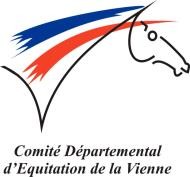 STAGE CCE cavaliers CLUBSDans le cadre du soutien au perfectionnement des cavaliers de compétition, le CDE 86 met en place  trois journées de stage de CCE Clubs qui se dérouleront les :10 novembre 2019 - 1er décembre 2019  et  12 janvier 2020Centre Équestre Grand Poitiers1 route de Chauvigny – 86550 MIGNALOUX BEAUVOIRCe stage est ouvert aux cavaliers de CCE  sortants en épreuve CLUB, titulaires de la licence FFE en cours de validité et prise dans une structure de la Vienne affiliée à la FFE.Intervenant : Simon ROBICHONCavalier international de CCE** et de Pro1, DESJEPSLe nombre de cavaliers est limité à 15 (1 seul cheval/poney par cavalier). En cas de demandes en surnombre, la priorité sera alors donnée aux cavaliers sortant dans les indices les plus élevés et étant les plus assidus en compétition. La présence des entraineurs est souhaitée.Attention Annulation en cas de stage incomplet.Organisation du stage : 3 groupes de 5 cavaliers de niveau homogène, le matin, travail sur le plat. l’après-midi, travail à l’obstacle ou sur le cross suivant la météo.Tarif d’inscription : 55€ la journée, box compris pour la journée (chèque à l’ordre du CDE 86) Réservation de box au 06 82 71 91 90 ou 05 49 03 03 31Repas	Possibilité sur place, non compris / renseignements et informations par télNE SERONT PRISES EN COMPTE QUE LES INSCRIPTIONS ACCOMPAGNÉES DE LEUR RÈGLEMENT ET DANS L’ORDRE DE RÉCEPTION, COUPON INSCRIPTIONA retourner avec votre règlement à :Nicolas LAMY – 50 rue de Bignoux– 86800 LAVOUX - Courriel nicolas.lamy86@gmail.comParticipation aux journées du : 10/11/19  1/12/19   12/01/20  	 Clôture des inscriptions le 1er novembre 2019 et le 31 décembre 2019Club d’affiliation ……………………………Nom du responsable………………..Téléphone …….………….Nom/Prénom …………………………………………………..N° licence FFE………………………………... Nom cheval et niveau en compétition…………………………………………………………………………… Nom/Prénom …………………………………………………..N° licence FFE………………………………... Nom cheval et niveau en compétition…………………………………………………………………………… Ci-joint Chèque de ……….€ à l’ordre du CDE 86CDE 86 - Association Loi 1901 – Président Nicolas JARRY – Vaumoret – 86000 POITIERSCourriel secretariat@cde86.fr Site Internet www.cde86.fr